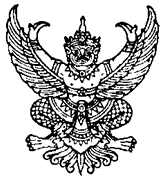 ข้อบังคับมหาวิทยาลัยธรรมศาสตร์ว่าด้วยการรักษาการแทนและการมอบอํานาจให้ปฏิบัติการแทน พ.ศ. ๒๕๕๙__________________________โดยที่เป็นการสมควรกําหนดให้มีหลักเกณฑ์เกี่ยวกับการรักษาการแทน การมอบอํานาจ ให้ปฏิบัติการแทน และการมอบอํานาจทั่วไป เพื่อให้การปฏิบัติงานของผู้ดํารงตําแหน่งต่าง ๆ ในมหาวิทยาลัย เป็นไปด้วยความเรียบร้อย อาศัยอํานาจตามความในมาตรา ๒๓ และมาตรา ๕๓ แห่งพระราชบัญญัติ
มหาวิทยาลัยธรรมศาสตร์ พ.ศ. ๒๕๕๘ และโดยมติสภามหาวิทยาลัยในการประชุมครั้งที่ ๑/๒๕๕๙ 
เมื่อวันที่ ๑๑ มกราคม พ.ศ. ๒๕๕๙ เห็นชอบให้ออกข้อบังคับไว้ดังนี้ ข้อ ๑ ชื่อข้อบังคับ ข้อบังคับนี้เรียกว่า “ข้อบังคับมหาวิทยาลัยธรรมศาสตร์ว่าด้วยการรักษาการแทน และการมอบอํานาจให้ปฏิบัติการแทน พ.ศ. ๒๕๕๙” ข้อ ๒ เวลาที่มีผลใช้บังคับ ข้อบังคับนี้ให้ใช้บังคับถัดจากวันประกาศเป็นต้นไป ข้อ ๓ ผู้รักษาการข้อบังคับ ให้อธิการบดีเป็นผู้รักษาการตามข้อบังคับนี้ หมวด ๑การปฏิบัติหน้าที่แทนนายกสภามหาวิทยาลัย……………………………ข้อ ๔ การออกประกาศแจ้งกรณีการปฏิบัติหน้าที่แทนนายกสภามหาวิทยาลัย ในกรณีที่อุปนายกสภามหาวิทยาลัยปฏิบัติหน้าที่แทนนายกสภามหาวิทยาลัย ให้เลขานุการ สภามหาวิทยาลัยออกประกาศสภามหาวิทยาลัยแจ้งให้ทราบเป็นการทั่วไป  		ในกรณีที่สภามหาวิทยาลัยแต่งตั้งกรรมการสภามหาวิทยาลัยผู้ทรงคุณวุฒิทําหน้าที่แทน นายกสภามหาวิทยาลัย ให้เลขานุการสภามหาวิทยาลัยออกประกาศสภามหาวิทยาลัยแจ้งให้ทราบ
เป็นการทั่วไป หมวด ๒การรักษาการแทน……………………………ข้อ ๕ การมอบหมายให้รักษาการแทนอธิการบดี การมอบหมายให้รองอธิการบดีรักษาการแทนอธิการบดีให้ทําเป็นคําสั่งมหาวิทยาลัย ในกรณีที่มิได้มีการมอบหมายให้รองอธิการบดีผู้ใดรักษาการแทนอธิการบดี ให้รองอธิการบดี
ที่มีอาวุโสสูงสุดและเป็นผู้รักษาการแทนอธิการบดีออกประกาศมหาวิทยาลัยแจ้งให้ทราบเป็นการทั่วไป  	ข้อ ๖ การมอบหมายให้รักษาการแทนคณบดี ผู้อํานวยการสถาบัน สํานักหรือหัวหน้า
ส่วนงานอื่นที่มีฐานะเทียบเท่า  		การมอบหมายให้รองคณบดี หรือรองผู้อํานวยการสถาบัน สํานัก หรือรองหัวหน้าส่วนงาน ที่เรียกชื่ออย่างอื่นที่มีฐานะเทียบเท่าคณะ วิทยาลัย สถาบัน หรือสํานัก รักษาการแทนคณบดีหรือผู้อํานวยการ หรือหัวหน้าส่วนงานที่เรียกชื่ออย่างอื่นแล้ว ให้ทําเป็นคําสั่งของส่วนงานและรายงานอธิการบดีเพื่อทราบ  		ในกรณีที่มิได้มีการมอบหมายให้มีผู้รักษาการแทนคณบดี หรือผู้อํานวยการสถาบัน สํานัก หรือหัวหน้าส่วนงานที่เรียกชื่ออย่างอื่นที่มีฐานะเทียบเท่าคณะ สถาบัน หรือสํานัก ให้รองคณบดี รองผู้อํานวยการหรือรองหัวหน้าส่วนงานที่มีอาวุโสสูงสุดและเป็นผู้รักษาการแทนคณบดีหรือผู้อํานวยการ
หรือหัวหน้าส่วนงานออกประกาศส่วนงานแจ้งให้ทราบเป็นการทั่วไปและรายงานอธิการบดีเพื่อทราบ ข้อ ๗ การแต่งตั้งผู้รักษาการแทนอธิการบดี คณบดี ผู้อํานวยการสถาบัน ผู้อํานวยการสํานัก หรือหัวหน้าส่วนงานที่เรียกชื่ออย่างอื่นที่มีฐานะเทียบเท่า  		ในกรณีที่ไม่มีผู้ดํารงตําแหน่งอธิการบดี คณบดี ผู้อํานวยการสถาบัน ผู้อํานวยการสํานัก 
หรือหัวหน้าส่วนงานที่เรียกชื่ออย่างอื่นที่มีฐานะเทียบเท่าคณะ สถาบัน หรือสํานัก หรือไม่มีผู้รักษาการแทน หรือมีแต่ไม่อาจปฏิบัติหน้าที่ได้ ให้สภามหาวิทยาลัยแต่งตั้งผู้รักษาการแทนโดยออกเป็นคําสั่งมหาวิทยาลัย  		ข้อ ๘ การแต่งตั้งผู้รักษาการแทนผู้ดํารงตําแหน่งในสํานักงานสภามหาวิทยาลัย
และสํานักงาน  	การแต่งตั้งผู้รักษาการแทนของผู้ดํารงตําแหน่งในสํานักงานสภามหาวิทยาลัยและสํานักงาน ให้เป็นอํานาจของอธิการบดีหรือรองอธิการบดีที่ปฏิบัติการแทนอธิการบดีโดยทําเป็นคําสั่งของมหาวิทยาลัย หมวด ๓ การมอบอํานาจให้ปฏิบัติการแทน……………………………ข้อ ๙ การมอบอํานาจของอธิการบดีและการมอบอํานาจช่วงของผู้รับมอบอํานาจ
จากอธิการบดี อธิการบดีอาจมอบอํานาจให้ปฏิบัติการแทนแก่ผู้ดํารงตําแหน่ง ดังต่อไปนี้ (๑) รองอธิการบดีหรือผู้ช่วยอธิการบดี (๒) คณบดี ผู้อํานวยการสถาบัน ผู้อํานวยการสํานัก หรือหัวหน้าส่วนงานที่เรียกชื่ออย่างอื่น ที่มีฐานะเทียบเท่าคณะ วิทยาลัย สถาบัน หรือสํานัก (๓) ผู้อํานวยการศูนย์ หรือหัวหน้าส่วนงานที่เรียกชื่ออย่างอื่นที่มีฐานะเทียบเท่าศูนย์ การมอบอํานาจตามวรรคหนึ่งให้ทําเป็นคําสั่งมหาวิทยาลัย คณบดี ผู้อํานวยการ หรือหัวหน้าส่วนงานที่เรียกชื่ออย่างอื่นที่มีฐานะเทียบเท่าคณะ สถาบัน หรือสํานัก ที่ได้รับมอบอํานาจให้ปฏิบัติการแทนจากอธิการบดีอาจมอบอํานาจช่วงให้แก่ผู้ดํารงตําแหน่ง รองคณบดี รองผู้อํานวยการ หรือรองหัวหน้าส่วนงานที่เรียกชื่ออย่างอื่น หรือหัวหน้าภาควิชาก็ได้  	การมอบอํานาจตามวรรคสามให้ทําเป็นคําสั่งส่วนงานและรายงานอธิการบดีเพื่อทราบ ข้อ ๑๐ การมอบอํานาจแก่หัวหน้าคณะผู้แทนของมหาวิทยาลัยในต่างประเทศ  		ในกรณีที่มีภารกิจดําเนินการในต่างประเทศ อธิการบดีอาจมอบหมายให้หัวหน้าคณะผู้แทน ของมหาวิทยาลัยที่เดินทางไปในภารกิจนั้นเป็นผู้มีอํานาจปฏิบัติการแทน โดยทําเป็นคําสั่งมหาวิทยาลัย ข้อ ๑๑ การมอบอํานาจแก่ผู้อํานวยการหรือหัวหน้าโครงการเพื่อดําเนินการเฉพาะกิจ
หรือบริการร่วม  	ในกรณีที่มหาวิทยาลัยได้มีการจัดตั้งโครงการเพื่อดําเนินการเฉพาะกิจหรือเป็นบริการร่วม และไม่มีสถานะเป็นส่วนงาน อธิการบดีอาจมอบหมายให้ผู้ดํารงตําแหน่งผู้อํานวยการหรือหัวหน้าโครงการ เพื่อดําเนินการเฉพาะกิจหรือบริการร่วมนั้นปฏิบัติการแทนก็ได้ โดยทําเป็นคําสั่งมหาวิทยาลัย ข้อ ๑๒ รายละเอียดของคําสั่งมอบอํานาจ คําสั่งมหาวิทยาลัยเพื่อมอบอํานาจให้ปฏิบัติการแทน และคําสั่งมอบอํานาจช่วงให้ระบุ รายละเอียดเกี่ยวกับการมอบอํานาจให้ชัดเจนเพียงพอเข้าใจได้ อย่างน้อยต้องประกอบด้วย (๑) ชื่อหรือตําแหน่งของผู้มอบอํานาจ (๒) ชื่อหรือตําแหน่งของผู้รับมอบอํานาจ (๓) ข้อกฎหมายหรือกฎที่อ้างอิง (๔) อํานาจที่มอบรวมทั้งอาจกําหนดหลักเกณฑ์และเงื่อนไขการใช้อํานาจด้วยก็ได้ ข้อ ๑๓ การปฏิบัติการของผู้รับมอบอํานาจและผู้รับมอบอํานาจช่วง  		ในการปฏิบัติการแทน ผู้รับมอบอํานาจหรือผู้รับมอบอํานาจช่วงอาจดําเนินการใด ๆ เพื่อให้ บรรลุวัตถุประสงค์ของการมอบอํานาจนั้นได้ตามสมควร แต่ต้องใช้อํานาจที่ได้รับมอบให้เป็นไปตามกฎหมาย ข้อบังคับ ระเบียบ หรือกฎ ตลอดจนคําสั่งของผู้มอบอํานาจที่เกี่ยวข้องกับเรื่องที่มีการมอบอํานาจนั้น หรือตามหลักเกณฑ์และเงื่อนไขการใช้อํานาจในเรื่องนั้น รวมทั้งต้องจัดทํารายงานผลการใช้อํานาจดังกล่าวให้
ผู้มอบอํานาจหรือผู้มอบอํานาจช่วงแล้วแต่กรณีได้ทราบด้วย หมวด ๔การมอบอํานาจทั่วไป……………………………ข้อ ๑๔ การมอบอํานาจในเรื่องทั่วไป ในกรณีที่มิได้เป็นการมอบอํานาจให้ปฏิบัติการแทนตามหมวด ๓ ของข้อบังคับนี้ อธิการบดีหรือผู้ที่อธิการบดีมอบหมาย อาจมอบอํานาจให้แก่ผู้ปฏิบัติงานในมหาวิทยาลัยที่มีตําแหน่งตั้งแต่
ระดับปฏิบัติการขึ้นไป เป็นผู้รับมอบอํานาจดําเนินการเรื่องใดเรื่องหนึ่งเป็นรายกรณีก็ได้ การมอบอํานาจตามวรรคหนึ่งให้ทําเป็นหนังสือ หรือใช้แบบหนังสือมอบอํานาจ
ของส่วนราชการ หน่วยงานของรัฐ หรือหน่วยงานของเอกชน การมอบอํานาจตามวรรคหนึ่งมิให้ใช้กับการทําธุรกรรมทางการเงิน หรือการดําเนินการใด ๆ ที่เกี่ยวข้องกับการลงทุน ข้อ ๑๕ ข้อปฏิบัติของผู้รับมอบอํานาจในเรื่องทั่วไป ผู้รับมอบอํานาจตามข้อ ๑๔ จะต้องดําเนินการในกิจการที่ได้รับมอบอํานาจด้วย
ความระมัดระวัง ละเอียดรอบคอบ คํานึงถึงประโยชน์ของมหาวิทยาลัยเป็นสําคัญ และเมื่อได้ดําเนินการ
ตามที่ได้รับมอบอํานาจแล้ว ต้องรายงานผลการดําเนินการให้ผู้บังคับบัญชาตามลําดับชั้นเพื่อทราบทุกครั้ง ประกาศ ณ วันที่  ๓  เดือน มีนาคม พ.ศ. ๒๕๕๙(ศาสตราจารย์พิเศษ นรนิติ เศรษฐบุตร)นายกสภามหาวิทยาลัย